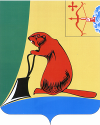 ТУЖИНСКАЯ РАЙОННАЯ ДУМА КИРОВСКОЙ ОБЛАСТИРЕШЕНИЕпгт Тужа Об  утверждении  Положения о порядке и сроках предоставления социальной выплаты в виде возмещения расходов, понесенных гражданами на приобретение оборудования приема телевещанияВ соответствии с частью 5 статьи 20 Федерального закона от 06.10.2003 №131-ФЗ «Об общих принципах организации местного самоуправления в Российской Федерации» Тужинская районная Дума РЕШИЛА:1. Утвердить Положение о порядке и сроках предоставления социальной выплаты в виде возмещения расходов, понесенных гражданами на приобретение оборудования приема телевещания согласно приложению. 2. Настоящее решение вступает в силу с момента опубликования  в Бюллетене муниципальных нормативных правовых актов органов местного самоуправления Тужинского муниципального района Кировской области. Глава Тужинскогомуниципального района		Е.В. ВидякинаПредседатель Тужинскойрайонной Думы				Е.П. ОносовПОЛОЖЕНИЕ
о порядке и сроках предоставления социальной выплаты в виде возмещения расходов, понесенных гражданами на приобретение оборудования приема телевещания1.	Настоящее Положение о порядке и сроках предоставления социальной выплаты в виде возмещения расходов, понесенных гражданами на приобретение оборудования приема телевещания, разработано в соответствии с частью 5 статьи 20 Федерального закона от 06.10.2003 №131-ФЗ «Об общих принципах организации местного самоуправления в Российской Федерации» и определяет порядок и сроки предоставления социальной выплаты в виде возмещения расходов, понесенных гражданами на приобретение оборудования приема телевещания (далее – возмещение расходов), администрацией Тужинского муниципального  района за счет средств бюджета муниципального района. 2.	Возмещение расходов осуществляется на приобретение оборудования приема телевещания: цифровых приставок для приема цифрового телевизионного эфирного телевещания, поддерживающих цифровой стандарт DVB-T2 (Видеокодек:MPEG-4), дециметровых (ДМВ/UHF) или всеволновых (МВ/ VHF и ДМВ/UHF) телевизионных антенн, а также комплектов для приема спутникового телевизионного вещания (далее – оборудование) для установки в населенных пунктах,
на территории которых отсутствует возможность приема цифрового эфирного телевизионного вещания (согласно приложению №1). 3.	На возмещение расходов имеют право многодетные малообеспеченные семьи и семьи, имеющие ребенка-инвалида, проживающие по месту жительства или по месту пребывания на территории Тужинского  муниципального района Кировской области, в случае приобретения оборудования в период с 01.07.2018 по 30.06.2019.4.	Возмещение расходов производится администрацией Тужинского  муниципального района одному из родителей (усыновителей, опекунов, попечителей) многодетной малообеспеченной семьи или семьи, имеющей ребенка-инвалида, однократно по месту жительства или месту пребывания на территории Тужинского муниципального района Кировской области в размере не более чем 1000 рублей – на приобретение цифровой приставки для приема цифрового телевизионного эфирного телевещания и телевизионной антенны, и в размере не более чем 6000 рублей на приобретение комплекта для приема спутникового телевизионного вещания.5.	Для возмещения расходов необходимы следующие документы:5.1. Многодетным малообеспеченным семьям, проживающим по месту жительства или по месту пребывания на территории Тужинского муниципального района Кировской области:– заявление о возмещении расходов (приложение №2);– копия документа, удостоверяющего личность;– копия удостоверения многодетной малообеспеченной семьи либо сведения, подтверждающие статус многодетной малообеспеченной семьи;– платежные документы, подтверждающие приобретение семьей оборудования (кассовый и товарный чек);– договор об оказании услуг по установке оборудования для приема спутникового телевизионного вещания;– акт выполненных работ (оказанных услуг) по установке оборудования для приема спутникового телевизионного вещания;– документ, подтверждающий регистрацию по месту жительства (пребывания).5.2. Семьям, имеющим ребенка-инвалида, проживающим по месту жительства или по месту пребывания на территории Тужинского муниципального района Кировской области:– заявление о возмещении расходов;– копия документа, удостоверяющего личность;– копия справки федеральной государственной организации медико-социальной экспертизы, подтверждающая факт установления ребенку категории «ребенок-инвалид»;– копия акта органа опеки и попечительства об установлении над ребенком-инвалидом опеки (попечительства) (при установлении над ребенком-инвалидом опеки (попечительства));– платежные документы, подтверждающие приобретение семьей оборудования (кассовый и товарный чек);– договор об оказании услуг по установке оборудования для приема спутникового телевизионного вещания;– акт выполненных работ (оказанных услуг) по установке оборудования для приема спутникового телевизионного вещания;– документ, подтверждающий регистрацию по месту жительства (пребывания);При обращении заявитель в обязательном порядке предъявляет документ, удостоверяющий личность.6.	Документы для возмещения расходов подаются заявителями в письменной форме в многофункциональный центр предоставления государственных и муниципальных услуг Кировской области (далее – МФЦ).7.	Документы могут быть представлены заявителем в МФЦ лично либо его представителем (законным представителем). Полномочия представителя подтверждаются доверенностью, оформленной в порядке, установленном гражданским законодательством, законного представителя – в соответствии с действующим законодательством.При представлении документов заявителем лично, его представителем (законным представителем) предъявляются оригиналы документов для обозрения.Копии документов, представленных заявителем лично, его представителем (законным представителем), сверяются с оригиналами и заверяются специалистом, принимающим документы.8. Днем обращения заявителя (представителя заявителя) за возмещением затрат на приобретение оборудования считается день приема администрацией Тужинского муниципального района заявления и документов, предусмотренных пунктом 5 настоящего Положения.Документы, принятые специалистами МФЦ, передаются в администрацию Тужинского муниципального района для принятия решения о возмещении расходов в соответствии с настоящим Положением.Администрация Тужинского муниципального района создает комиссию  для рассмотрения заявлений и принятия решений по возмещению расходов, понесенных гражданами на приобретение оборудования приема телевещания и назначает ответвленное лицо за прием документов, передаваемых из МФЦ.9. Основаниями для отказа в приеме заявления и документов возмещение расходов являются:– отсутствие у заявителя места жительства или места пребывания на территории Тужинского муниципального района Кировской области;– представление не в полном объеме документов, предусмотренных пунктом 5 настоящего Положения.10. Решение о возмещении расходов (об отказе в возмещении расходов) принимается администрацией муниципального района (городского округа) Кировской области не позднее 10 рабочих дней со дня получения документов (сведений), указанных в пункте 5 настоящего Положения.При определении права (в том числе при принятии решения об отказе в возмещении) администрация Тужинского муниципального района использует сведения, содержащиеся в единой государственной информационной системе социального обеспечения (далее — ЕГИССО).11. Основаниями для отказа в возмещении расходов являются:– отсутствие места жительства или места пребывания на территории Тужинского муниципального района Кировской области;– возмещение расходов одному из родителей (усыновителей) многодетной малообеспеченной семьи или семьи, имеющей детей-инвалидов;– повторное представление документов, которые подтверждает факт приобретения оборудования, по которому было произведено возмещение расходов;– представление не в полном объеме документов, предусмотренных пунктом 5 настоящего Положения;– несоответствие приобретенного оборудования минимальным техническим характеристикам.12. В случае отказа в возмещении расходов заявителю направляется решение администрации Тужинского муниципального района с указанием причин отказа в течение 5 рабочих дней со дня его принятия.13. При устранении причин, послуживших основанием для отказа, документы для возмещения расходов могут быть вновь представлены в МФЦ в порядке и сроки, установленные настоящим Положением.14. Возмещение расходов производится путем перечисления денежных средств администрацией Тужинского муниципального района Кировской области по выбору гражданина либо на его счет, открытый в кредитно-финансовом учреждении, либо через организацию федеральной почтовой связи по месту жительства или месту пребывания в течение 10 рабочих дней со дня принятия решения о возмещении расходов.15. Возмещение расходов в излишнем размере, полученное гражданином вследствие представления им документов с заведомо неверными сведениями, сокрытия данных, влияющих на размер возмещения расходов, возвращаются гражданином ее получившим, а в случае спора взыскиваются в судебном порядке.16. Споры по вопросам возмещения расходов разрешаются в порядке, установленном законодательством Российской Федерации.				__________________Приложение №1 к ПоложениюПеречень населенных пунктов Тужинского муниципального района, на территории которых отсутствует возможность приема цифрового эфирного телевизионного вещания_______________Приложение № 2к Положению главе Тужинского муниципального районаОТ(фамилия, имя, отчество (при наличии) гражданина)(дата рождения гражданина)(реквизиты документа, удостоверяющего личность)	(адрес места проживания)(контактный телефон, e-mail (при наличии))Заявлениепо возмещению расходов, понесенных гражданами на приобретение оборудованияприема телевещанияПрошу оплатить расходы, понесенные при приобретении оборудования приема телевещания, так как не имею:телевизора с возможностью приема цифрового сигнала;цифрового оборудования для эфирного приема телевизионного вещания;комплекта спутникового оборудования для приема цифрового телевизионного вещания и являюсь:многодетной малообеспеченной семьей, проживающей по месту жительства или по меступребывания на территории  Тужинского муниципального района Кировской области.семьей, имеющей ребенка-инвалида, проживающей по месту жительства или по меступребывания на территории Тужинского муниципального района Кировской области.Нужное подчеркнутьПрилагаемые документы:1._____________			2. 	Выплату прошу произвести через:отделение почтовой связи	(номер отделения почтовой связи)кредитно-финансовое учреждение	(номер отделения)на счет		(номер счета)Достоверность и полноту настоящих сведений подтверждаю.На обработку персональных данных о себе в соответствии со статьей 9 Федерального закона от 27 июля 2006 г. № 152-ФЗ «О персональных данных» согласен.         _______              (                                       ) «___»_	                 2019 года(подпись)	(Ф.И.О.)                   (дата заполнения заявления)28.01.2019№34/254ПриложениеУТВЕРЖДЕНОрешением Тужинской районной Думыот  28.01.2019 №34/254 № п/пНаселенный пункт1деревня Евсино2деревня Коврижата 3деревня Малиничи